§164.  Penalties1.  Violation.  Any officer or employee of a financial institution authorized to do business in this State, credit union authorized to do business in this State, affiliate or consumer reporting agency who intentionally or knowingly furnishes financial records in violation of this chapter commits a civil violation for which the superintendent may assess a civil penalty of not more than $5,000 per violation.  Any financial institution authorized to do business in this State or credit union authorized to do business in this State that intentionally or knowingly furnishes financial records in violation of this chapter or intentionally or knowingly allows an affiliate to furnish financial records in violation of this chapter commits a civil violation for which the superintendent may assess a civil penalty of not more than $10,000 per violation.  Any financial institution authorized to do business in this State or credit union authorized to do business in this State or any agent or employee of a financial institution or credit union making a disclosure of financial records in good-faith reliance upon the certificate of agency or person requesting the disclosure, that the provisions of section 163 requiring prior notice to the customer have been complied with, is not liable to the customer for the disclosures and is not liable for any civil penalties under this section.[PL 2001, c. 262, Pt. B, §6 (AMD).]2.  Inducing violation.  Any person who intentionally or knowingly induces or attempts to induce any officer or employee of a financial institution authorized to do business in this State, credit union authorized to do business in this State or consumer reporting agency to disclose financial records in violation of this chapter commits a civil violation for which the superintendent may assess a civil penalty of not more than $10,000 per violation.[PL 2001, c. 262, Pt. B, §6 (AMD).]3.  Immunity.  A financial institution authorized to do business in the State or its affiliate or a credit union authorized to do business in the State or its affiliate that in good faith discloses financial records to the Department of Health and Human Services pursuant to section 162, subsection 5 or the Department of Administrative and Financial Services, Bureau of Revenue Services pursuant to section 162, subsection 6 is immune from civil or criminal liability that might otherwise arise from the disclosure.  In a proceeding regarding immunity from liability, there is a rebuttable presumption of good faith.[PL 2009, c. 213, Pt. AAAA, §6 (AMD).]SECTION HISTORYPL 1977, c. 416 (NEW). PL 1985, c. 647, §3 (AMD). PL 1991, c. 824, §A11 (AMD). PL 2001, c. 262, §B6 (AMD). PL 2007, c. 108, §4 (AMD). PL 2009, c. 213, Pt. AAAA, §6 (AMD). The State of Maine claims a copyright in its codified statutes. If you intend to republish this material, we require that you include the following disclaimer in your publication:All copyrights and other rights to statutory text are reserved by the State of Maine. The text included in this publication reflects changes made through the First Regular and First Special Session of the 131st Maine Legislature and is current through November 1. 2023
                    . The text is subject to change without notice. It is a version that has not been officially certified by the Secretary of State. Refer to the Maine Revised Statutes Annotated and supplements for certified text.
                The Office of the Revisor of Statutes also requests that you send us one copy of any statutory publication you may produce. Our goal is not to restrict publishing activity, but to keep track of who is publishing what, to identify any needless duplication and to preserve the State's copyright rights.PLEASE NOTE: The Revisor's Office cannot perform research for or provide legal advice or interpretation of Maine law to the public. If you need legal assistance, please contact a qualified attorney.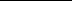 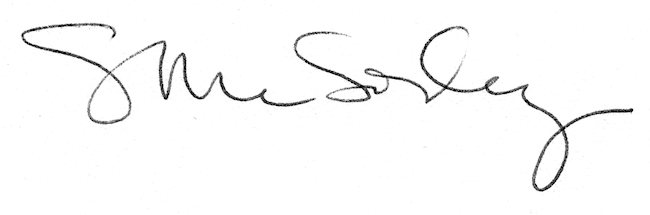 